Управление образования Администрации  Володарского муниципального районаНижегородской областиПРИКАЗ19 ноября 2014 года                                                                                          № 485О проведениимесячника «Мы выбираем жизнь»В рамках реализации государственной программы «Комплексные меры противодействия злоупотреблению наркотиками и их незаконному обороту на территории Нижегородской области до 2016 года», утвержденной постановлением Правительства Нижегородской области от 29.01.2014г № 40,  соответствии с приказом Министерства образования Нижегородской области от 07.11.2014 № 2481 «Об организации и проведении акции «Я выбираю спорт как альтернативу пагубным привычкам», Положением об областном антинаркотическом конкурсе «Мы выбираем жизнь», утвержденным распоряжением Правительства Нижегородской области от 15.05.2006г.№ 328-р, в рамках районной целевой программы «Комплексные меры противодействия злоупотреблению наркотиками и их незаконному обороту на 2013-2015 гг. в Володарском муниципальном районе», утвержденной постановлением администрации Володарского муниципального района № 1802 от 21.09.2012г. с целью активизации работы образовательных организаций по профилактике наркомании и незаконного оборота наркотических (психотропных) веществ  и популяризации здорового образа жизни в детской и молодежной средеПРИКАЗЫВАЮ:Провести месячник «Мы выбираем жизнь» с 24 ноября по 24 декабря 2014года.Утвердить План проведения месячника «Мы выбираем жизнь» ( приложение 1).Утвердить Положения о мероприятиях, проводимых в рамках месячника «Мы выбираем жизнь»:Положение о муниципальном конкурсе социальной рекламы «В XXI век без вредных привычек» ( приложение 2).Положение о проведении муниципальной Акции «Всем миром против беды», посвященной международному дню борьбы со СПИДом» ( приложение 3).Положение о муниципальном конкурсе агитбригад «Мы выбираем жизнь» ( приложение 4)Отчет об участии в мероприятиях месячника в соответствии с формой ( приложение 5) просим предоставить на электронный адрес ИДК volod_idk@mail.ru  до 29 декабря 2014 года.Ответственность за исполнение приказа возложить на заведующего информационно-диагностическим кабинетом Жиганову Л.В.Начальник Управления образования                                                        Т.М.МастрюковаПриложение 1К приказу Управления образования№ 485 от  19.11.2014г.План месячника «Мы выбираем жизнь»24 ноября -24 декабря 2014 года№ п/пНаименование мероприятияКатегория участниковДата проведения Место проведения1Конкурс социальной рекламы ( ролик, презентация, плакат)«В 21 век без вредных привычек»7-11 класс24 ноября–15 декабря 2014г.ОО района2Социально-психологическое тестирование8,10 класс15-20 декабря 2014г.ОО района3 Акция «Мы  выбираем спорт, как альтернативу пагубным привычкам!» ( проведение спортивно-массовых мероприятий, соревнований, дней здоровья)1-11 классы29 ноября 2014гОО района4Конкурс агитбригад «Мы выбираем жизнь!»8-11 классов (команда)18 декабря 2014г ( финал)МАОУ сош № 485Акция «Всем миром против беды», посвященная дню борьбы со СПИДом»5-11 классы1 декабря 2014гОО района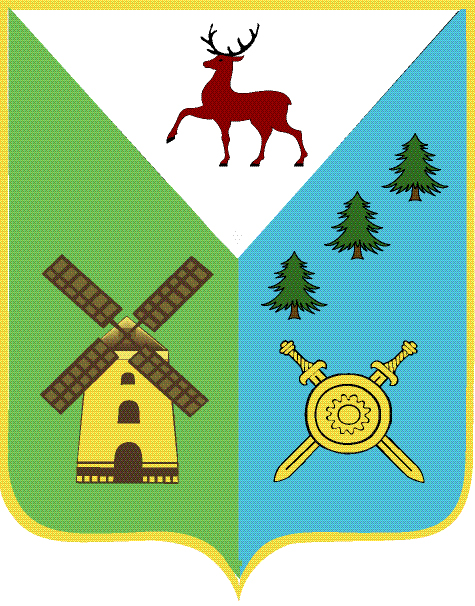 